SEMANA 11/05/2020EDUCACIÓN FÍSICA 2º EPPODES SEGUIR AS CLASES POR CLASSROOM, CÓDIGO: h5ndx2r	 Moitas grazas a todos/ as por participar na  XXVII CARREIRA ESCOLAR  DO SALNÉS. O venres preto de 200 persoas, entre nenos/ as, nais, pais e  profesores conmemoramos nun formato especial, a nosa tradicional “Carreira escolar  do  Salnés” . SODES UNS CAMPIÓNS! 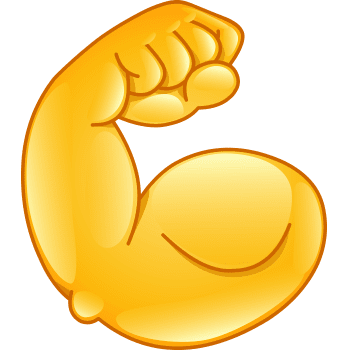 PARABÉNS A TODOS/AS!  E lembrade: “EN GALEGO GAÑAMOS TODOS”	LUNS 11/05/2020 con enerxía!NON TE ESQUEZAS... PON ROUPA E CALZADO DE DEPORTE.COLLE UNHA TOALLA E XABÓN PARA O TEU ASEO AO REMATAR.1. Imos traballar a disociación corporal xunto co ritmo, a coordinación e a lateralidade con este BAILE (botón dereito do rato e darlle a “abrir  hipervínculo”)2. Xogo de psicomotricidade grosa, onde se traballa a coordinación , o salto,  lateralidade e o equilibrio SEGUE As PEGADAS. (botón dereito do rato e darlle a “abrir  hipervínculo”).Material: papel ou cartolina de cores ou pintalos, tesoiras, un lapis, un zapato e cinta para pegalos.Circuíto: podes facelo como no vídeo, ou metendo tamén un pé só, para que manteñan o equilibrio a pé manco.Que tal o pasaches?E non vos esquezades de mandar vídeo o foto a raquelrqr@gmail.com  (Poñer o curso e nome no asunto do correo) ou facelo en Classroom código: h5ndx2r VENRES 15/05/2020 NON TE ESQUEZAS... PON ROUPA E CALZADO DE DEPORTE.COLLE UNHA TOALLA E XABÓN PARA O TEU ASEO AO REMATAR.1. Imos traballar a velocidade de reacción e o cálculo mental, cun xogo moi divertido para os nenos, pero necesitan da túa axuda. XOGO (botón dereito do rato e darlle a “abrir  hipervínculo”).Materiais: papeis ou cartolinas de cores ou pintalos, tesoiras, rotulador ou bolígrafo, cinta para pegar, e cronómetro.Xogo: podes facelo como no vídeo, con números, letras ou debuxos, ou metendo tamén a táboa de multiplicar (para aprendela xogando) e traballar así o cálculo mental.Que tal o pasaches?BO FIN DE SEMANA.E non vos esquezades de mandar vídeo a raquelrqr@gmail.com  (Poñer o curso e nome no asunto do correo) ou facelo en Classroom código: h5ndx2rE CONTINUAMOS COS RETOS DE EF NAS NOTICIAS DA WEB“XOGOS OLÍMPICOS ABRENTE 2020”ANIMARVOS A PARTICIPAR!!ESTA SEMANA PODEDES VER O VÍDEO DA XXVII CARREIRA ESCOLAR DO SALNÉS